   Patagonstraat 1  5237 NE ’s-Hertogenbosch    Tel: 073-8225470                                       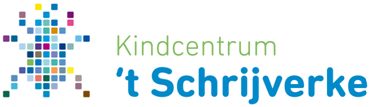 ___________________________________________________________________________Vragenlijst over voedselallergie, voedselintolerantie of andere medische aandoening van uw kind.I 	Is er sprake van een allergie en/of voedselintolerantie:De allergiecommissie van Kindcentrum ‘t Schrijverke stemt bij schoolbrede activiteiten de traktaties af met leerkrachten en oudercommissie, met als doel de traktatie voor zoveel mogelijk kinderen passend te maken. De allergiecommissie informeert ouders tijdig over de traktatie zodat u, indien gewenst, zelf voor een alternatief kunt zorgen.Als uw kind een voedselallergie en/of- intolerantie heeft en u wilt geïnformeerd worden over de traktaties (dit gebeurt per mail), vul dan onderstaand formulier in.Welk voedingsmiddel mag uw kind niet eten?O	Melkeiwit / lactoseO	GlutenO	Noten / pindaO	Anders, nl: ____________________________________________________________Indien uw kind toch in aanraking komt met de niet gewenste stoffen, wat is dan de reactie van uw kind?________________________________________________________________________________________________________________________________________________________Welke actie moet ondernomen worden indien de leerling in contact komt met de allergenen?________________________________________________________________________________________________________________________________________________________Gebruikt uw kind hier medicijnen voor?________________________________________________________________________________________________________________________________________________________II 	Is er sprake van een andere bijzondere medische aandoening:Is er sprake van medicijnengebruik tijdens school of zijn er medische handelingen nodig in bepaalde (levensbedreigende) situaties?O	Ja: dan graag een aanvullend formulier invullen en inleveren bij de administratieO	NeeOndanks onze inspanning maken wij u erop attent dat u te allen tijde verantwoordelijk blijft voor uw kind. Een kopie ten aanzien van  het allergieënbeleid van Kindcentrum ’t Schrijverke is op te vragen bij de directeur van de school.